39. Mokinio veiklos lapasCitrinos rūgšties tirpalo koncentracijos nustatymas1. Tyrimo tikslas 	2. Hipotezė 	3. Tyrimo priemonės 	4. Veiklos eiga 4.1. Pagal matavimo kolbos tūrį apskaičiuokite citrinos rūgšties masę standartiniams tirpalams gaminti. Skaičiavimų rezultatus surašykite į lentelę. 4.2. Pagaminkite standartinius tirpalus ir išmatuokite jų pH. Koordinačių plokštumoje pažymėkite atitinkamus taškus ir nubrėžkite kalibracinę kreivę.Lentelė. Citrinos rūgšties masė ir pH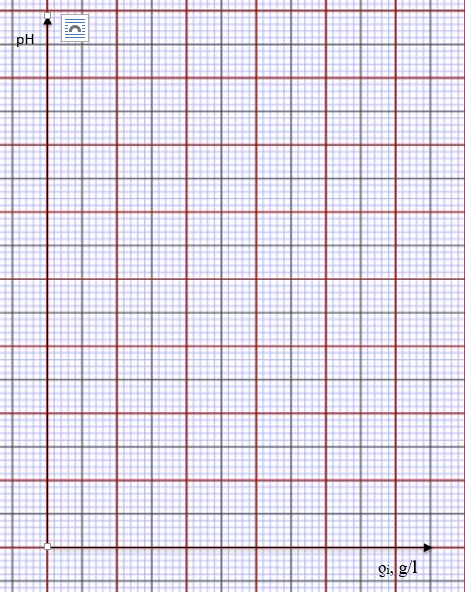 4.3. Nustatykite iš mokytojo gauto tirpalo Z pH. Remdamiesi grafiku nustatykite tirpalo Z koncentraciją.  	5. Duomenų analizė5.1. Palyginkite pagal grafiką gautą koncentraciją su mokytojo pateikta koncentracija ir nustatykite santykinę paklaidą pagal šią formulę: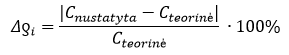 čia Cteorinė – mokytojo pateikta koncentracija.5.2. Nurodykite galimas paklaidos priežastis 6. Tyrimo išvados 	7. ĮsivertinimasKoncentracija (g/l)Citrinos rūgšties masė, apskaičiuota pagal pasirinktą matavimo kolbos tūrį (g)pH4,89,614,419,224,0